  363103, Республика Северная Осетия – Алания, с. Майское, ул. Центральная, 7; тел./ факс: 8(86738) 42-1-46; 42-2-67,  http://www.ams-maiskoe.ru, e-mail: sp_mayskoe@mail.ru                                  ПОСТАНОВЛЕНИЕ    от « 19 » 06. 2023 года                      с. Майское                                        № 9Об утверждении Порядка рассмотрения вопросов правоприменительной практики в целях профилактики коррупцииВ соответствии с пунктом 2.1 статьи 6 Федерального закона от 25.12.2008 № 273-ФЗ «О противодействии коррупции», Уставом Администрации местного самоуправления Майского сельского поселения  Пригородного района РСО-Алания ПОСТАНОВЛЯЕТ:1. Утвердить порядок рассмотрения вопросов правоприменительной  практики в целях профилактики коррупции согласно приложению № 1 к настоящему постановлению;2.  Утвердить состав рабочей группы Администрации местного самоуправления Майского сельского поселения Пригородного района РСО-Алания                               по рассмотрению вопросов правоприменительной практики в целях профилактики коррупции согласно приложение №2 к настоящему постановлению.3.  Контроль за  исполнением постановления возложить на зам. главы Администрации Майского сельского поселения Нальгиева Х.Д.        4. Настоящее постановление вступает в силу со дня                        официального        опубликования.Глава администрации Майского сельского поселениямуниципального образования Пригородного района                                                      М.А. Цолоев                                                                                                     УТВЕРЖДЕНпостановлением администрации                                             местного самоуправления                 Майского сельского поселения муниципального образования Пригородного района                                                          от «19»  06. 2023 г. № 9ПОРЯДОК рассмотрения вопросов правоприменительнойпрактики в целях профилактики коррупции1. Настоящий Порядок разработан во исполнение положений пункта 2.1 статьи 6 Федерального закона от 25.12.2008 № 273-ФЗ «О противодействии коррупции» и устанавливает процедуру рассмотрения вопросов правоприменительной практики, по результатам вступивших в законную силу решений судов, арбитражных судов о признании недействительными (недействующими) ненормативных правовых актов, незаконными решений и действий (бездействия) Администрации местного самоуправления Майского сельского поселения муниципального образования  Пригородного района  (далее – Администрация) и ее должностных лиц (далее – вопросы правоприменительной практики) в целях выработки и принятия мер по предупреждению и устранению причин выявленных нарушений.При отсутствии вступивших в законную силу решений судов, арбитражных судов о признании недействительными (недействующими) ненормативных правовых актов, незаконными решений и действий (бездействия) Администрации и ее должностных лиц установленная настоящим Порядком процедура рассмотрения вопросов правоприменительной практики не проводится.  2. Рассмотрение вопросов правоприменительной практики включает в себя: анализ вступивших в законную силу решений судов, арбитражных судово признании недействительными (недействующими) ненормативных правовых актов, незаконными решений и действий (бездействия) Администрации и ее должностных лиц (далее – судебные решения);выявление причин, послуживших основаниями признания недействительными (недействующими) ненормативных правовых актов, незаконными решений и действий (бездействия) Администрации и ее должностных лиц; последующая разработка и реализация системы мер, направленных на предупреждение и устранение указанных причин;контроль результативности принятых мер, последующей правоприменительной практики.3. Должностное лицо, принимавшее участие в рассмотрении судом дела о признании недействительным ненормативного правового акта, незаконными решения и действий (бездействия) Администрации и ее должностных лиц (в срок не позднее 14 дней со дня вступления судебного решения в законную силу направляет информацию о вынесенном судебном решении с приложением копии указанного судебного решения зам. главы администрации Майского сельского поселения муниципального образования Пригородного района Нальгиева Х.Д.4. В информации,   направляемой   в   соответствии   с   пунктом   3настоящего Порядка, подлежит отражению позиция относительно:причин	принятия	Администрацией		и	ее	должностными	лицами ненормативного правового акта, решения и совершения ими действий (бездействия),		признанных		судом	недействительным		или	незаконными; причин,	послуживших		основаниями	признания	недействительными (недействующими) ненормативных правовых актов, незаконными решений и действий (бездействия) Администрации и ее должностных лиц.5.  Зам. главы администрации Майского сельского поселения муниципального образования Пригородного района Нальгиева Х.Д.ведет учет судебных решений о признании недействительными  (недействующими) ненормативных правовых актов, незаконными решений и действий (бездействия) Администрации и ее должностных лиц.6.  Информация, представленная в соответствии с пунктами 3 и 4 настоящего Порядка, обобщается специалистом по итогам истекшего квартала                                                                                                             и в срок до 15 числа месяца, следующего за отчетным кварталом, представляется председателю рабочей группы Администрации по  рассмотрению вопросов правоприменительной практики в целях профилактики коррупции (далее – рабочая группа).7.  Председатель рабочей группы на основании материалов, полученных в соответствии с пунктом 6 настоящего Порядка, назначает дату и место проведения заседания рабочей группы, рассматривает необходимость привлечения к деятельности рабочей группы иных работников Администрации муниципального образования (структурных подразделений Администрации муниципального образования).8. Заседание рабочей группы проводится в срок до 25 числа месяца, следующего за отчетным кварталом.9. Секретарь  рабочей группы извещает всех членов рабочей группы и иных работников Администрации (структурных подразделений                                 Администрации муниципального образования), иных лиц, привлеченных к деятельности рабочей группы, о дате, месте и времени проведения заседания рабочей группы.10. Заседания рабочей группы считаются правомочными, если на них присутствует более половины ее членов.11. В ходе рассмотрения вопросов правоприменительной практики по каждому случаю признания недействительным ненормативного правового акта, незаконными решений и действий (бездействия) Администрации муниципального образования и ее должностных лиц определяются:причины принятия	Администрацией		и ее	должностными		лицами ненормативного правового акта, решения и совершения ими действий (бездействия),	признанных		судом	недействительным	или	незаконными; причины,	послужившие		основаниями	признания		недействительным ненормативного		правового			акта,		незаконными		решений		и	действий (бездействия) Администрации и ее должностных лиц; при наличии ранее направленных рекомендаций рабочей группы рассматриваются                             результаты их исполнения.12. По итогам рассмотрения вопросов правоприменительной практики по каждому случаю признания недействительным ненормативного правового акта, незаконными решений и действий (бездействия) и ее должностных лиц рабочая группа принимает решение, в котором:устанавливается,	что	в		рассматриваемой	ситуации содержатся (не содержатся) признаки коррупционных фактов; даются рекомендации по разработке и принятию мер в целях предупреждения и устранения причин выявленных	нарушений	или		устанавливается	отсутствие	необходимости разработки и принятия таких мер.13. Решения рабочей группы принимаются открытым голосованием простым большинством голосов присутствующих на заседании членов рабочей группы и оформляются протоколом, который подписывается председателем рабочей группы.14. В протоколе заседания рабочей группы указываются:дата заседания, состав рабочей группы и иных приглашенных лиц; судебные акты, явившиеся основанием для рассмотрения вопросовправоприменительной практики; фамилия, имя, отчество выступавших на заседании лиц и краткое описаниеизложенных выступлений; результаты голосования по каждому случаю признания недействительным ненормативного правового акта, незаконными решений и действий (бездействия)Администрации и ее должностных лиц; принятое по каждому случаю признания недействительным ненормативного правового акта, незаконными решений и действий (бездействия) Администрации и ее должностных лиц решение.15. Протоколы заседаний рабочей группы хранятся у специалиста (или иное наименование должности ответственного лица).Выписка из решения рабочей группы с рекомендациями по разработке и принятию мер в целях предупреждения и устранения причин выявленных нарушений направляется на зам. главы администрации  Майского сельского поселения Нальгиева Х.Д.16. В случае установления рабочей группой признаков коррупционных фактов, послуживших основанием для принятия решения о признании недействительными (недействующими) ненормативных правовых актов, незаконными решений и действий (бездействия) Администрации и ее должностных лиц, председателем рабочей группы на имя (главы муниципального образования) направляется служебная записка для последующего рассмотрения вопроса о соблюдении муниципальным служащими требований к служебному поведению и урегулированию конфликта интересов и принятия предусмотренных законодательством решений.Приложение № 2                                                                             к постановлению администрации                                                                                    местного самоуправления                                                                                 Майского сельского поселения                                                                                  муниципального  образования                     Пригородного района                   от «19»  06. 2023 г. № 9Состав рабочей группы Администрации местного самоуправленияМайского сельского поселения  муниципального образования   по рассмотрению вопросов правоприменительной практики в целях профилактики коррупции:председатель рабочей группы: Нальгиев Х.Д.члены рабочей группы: Эсиев Ж.К  секретарь рабочей группы: Таркоева  Т.И.Уæрæсейы ФедерациРеспубликæЦæгат Ирыстон – АланиГорæтгæрон районы Майскийы хъæуыбынæттон хиуынаффæйадыадминистраци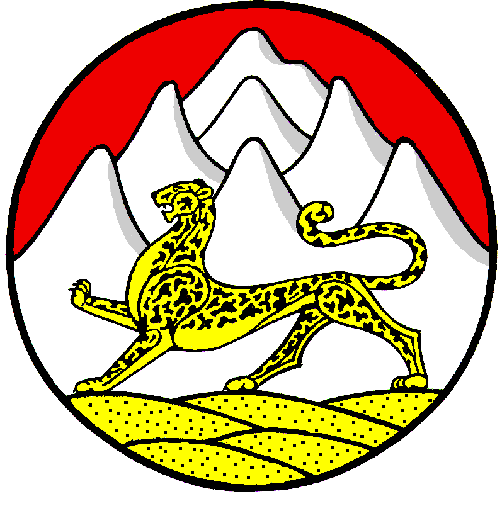 Российская ФедерацияРеспубликаСеверная Осетия – АланияАдминистрация местного самоуправленияМайскогосельского поселенияПригородного района 